Comparative Anatomy: The Digestive SystemDetermine the major functions of each of the following organs that comprise the digestive system.  Complete the table below by 1) describing each organ’s function(s), and 2) identifying which vertebrates (e.g., pig, frog, human) contain a specific organ.   Create a Venn diagram to compare structures that are common to and unique to the pig, frog, and human.The diagram below is a phylogenetic tree, a graphical representation illustrating the ancestry of different species.  Consider the phylogenetic tree below.  How do the similarities and differences in digestives systems in the frog, pig, and human support the information found in the phylogenetic tree?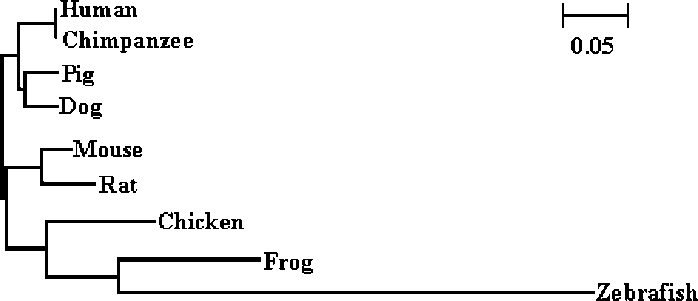 OrganFunction(s)PigFrogHumanEsophagusStomach
Small IntestineLarge IntestineColonRectumAnusCloacaLiverGallbladderBile DuctPancreasSpleen